Н А К А З22.05.2017    					№ 129Про приймання-передавання справ в комунальному закладі «Дошкільний навчальний заклад (ясла-садок) № 96 комбінованого типу» Харківської міської радиУ зв’язку зі звільненням Пожидаєвої Лариси Павлівни, завідувача комунального закладу «Дошкільний навчальний заклад (ясла-садок) № 96 комбінованого типу Харківської міської ради» (далі КЗ «ДНЗ № 96», з метою перевірки наявних матеріальних цінностей, забезпечення контролю за збереженням і порядком ведення документації відповідно до номенклатурі справ закладуНАКАЗУЮ: Створити комісію для приймання-передавання справ у КЗ «ДНЗ № 96» у складі:голова комісії – 	Кулакова Лариса Віталіївна, головний спеціаліст;члени комісії:	Барибіна Вікторія Валеріївна, методист методичного центру;Мануйлова Тетяна Михайлівна, бухгалтер централізованої бухгалтерії;Шевченко Людмила Федорівна, бухгалтер централізованої бухгалтерії.	2. Провести приймання-передавання справ членами комісії  26.05.2017, склавши відповідний акт.3. Завідувачу КЗ «ДНЗ № 96»  Пожидаєвій Л.П. створити необхідні умови для роботи комісії.26.05.20174.  Завідувачу ЛКТО Фесенко О.В. розмістити цей наказ на сайті Управління освіти.23.05.20175. Контроль за виконанням наказу покласти на заступника начальника Управління освіти Прохоренко О.В.Начальник Управління освіти						О.С.НижникОригінал підписано	З наказом ознайомлені:	Кулакова Л.В.	Барибіна В.В.	Мануйлова Т.М.	Пожидаєва Л.П.	Шевченко Л.Ф.Барибіна В.В.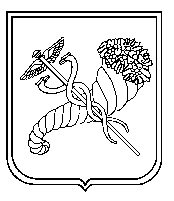 